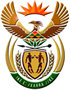 DEPARTMENT: PUBLIC ENTERPRISESREPUBLIC OF SOUTH AFRICANATIONAL ASSEMBLYQUESTION FOR WRITTEN REPLYQUESTION NO.: 859QUESTION:Mr M Chetty (DA) to ask the Minister of Public Enterprises: (1)	Whether there is a maintenance plan in place with regard to the dry-dock at the Port of Cape Town; if not, why not; if so, how often does maintenance take place;(2)	Whether there are any plans in place to upgrade the dry-dock; if not, why not; if so, what are the relevant details?	 NW1023EREPLY:According to the information received from Transnet:Every asset in the dry dock facility in the Port of Cape Town has a maintenance plan. Each maintenance plan is derived from the Original Equipment manufacturer (OEM) operating and maintenance manual. Each asset has its own maintenance interval (daily, weekly, monthly, yearly etc.). All maintenance plans are raised in the form of job cards through Computerized Maintenance Management System (CMMS), in this instance SAP.The port adheres to annual maintenance repairs and ad hoc maintenance plans. This involves the reaction to the predicted asset failure which is not imminent. The repair cost is estimated, and funds are allocated accordingly. Job cards are created, and jobs are executed and documented and kept for a period of three years for auditing purposes.The Port of Cape Town is in the process of refurbishing its outdated ship-repair facilities in line with Operation Phakisa initiatives. The port is providing an essential gravity point in the ship-repair sector. It has three main facilities namely, Robertson Dry Dock (RDD), Synchro-lift (SL) and Sturrock Dry Dock (SDD). The investment in the refurbishment of the facility to date is as follows:    All three-facilities combined capital spend to date is approximately R50 Million Latest Estimate by end of the financial year is approximately R69       Million    The total estimated capital spends inclusive of all facilities above is “R1b”. Remarks:      				Reply: Approved / Not ApprovedKgathatso Tlhakudi			 P J Gordhan, MP		Director-General			 Minister of Public EnterprisesDate:					 Date: